САРАТОВСКАЯ ГОРОДСКАЯ ДУМАРЕШЕНИЕ26 апреля 2024 года № 50-485г. СаратовО внесении изменения в решение Саратовской городской Думы 
от 1 марта 2022 года № 12-152 «О демонтаже самовольно установленных 
и (или) незаконно размещенных некапитальных нестационарных строений (сооружений) и иных объектов движимого имущества на территории муниципального образования «Город Саратов»В соответствии с решением Саратовской городской Думы 
от 1 марта 2022 года № 12-143 «О Положениях о территориальных структурных подразделениях администрации муниципального образования «Город Саратов», статьей 24 Устава муниципального образования «Город Саратов» Саратовская городская Дума РЕШИЛА:1. Внести изменение в пункт 1.9 Приложения к решению Саратовской городской Думы от 1 марта 2022 года № 12-152 «О демонтаже самовольно установленных и (или) незаконно размещенных некапитальных нестационарных строений (сооружений) и иных объектов движимого имущества на территории муниципального образования «Город Саратов», заменив слова «Саратовского района» словами «Гагаринского административного района».2. Настоящее решение вступает в силу со дня его официального опубликования.ПредседательСаратовской городской Думы                                               С.А. ОвсянниковГлава муниципальногообразования «Город Саратов»                                              Л.М. Мокроусова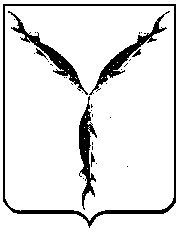 